Resoluciones #113 - #124Resoluciones #113 - #124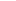 